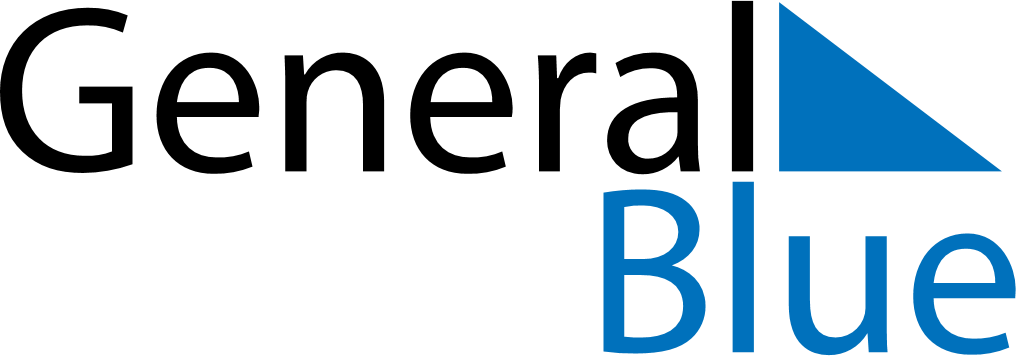 May 2024May 2024May 2024May 2024May 2024May 2024Jerantut, Pahang, MalaysiaJerantut, Pahang, MalaysiaJerantut, Pahang, MalaysiaJerantut, Pahang, MalaysiaJerantut, Pahang, MalaysiaJerantut, Pahang, MalaysiaSunday Monday Tuesday Wednesday Thursday Friday Saturday 1 2 3 4 Sunrise: 6:59 AM Sunset: 7:15 PM Daylight: 12 hours and 15 minutes. Sunrise: 6:59 AM Sunset: 7:15 PM Daylight: 12 hours and 15 minutes. Sunrise: 6:59 AM Sunset: 7:15 PM Daylight: 12 hours and 15 minutes. Sunrise: 6:59 AM Sunset: 7:15 PM Daylight: 12 hours and 16 minutes. 5 6 7 8 9 10 11 Sunrise: 6:59 AM Sunset: 7:15 PM Daylight: 12 hours and 16 minutes. Sunrise: 6:58 AM Sunset: 7:15 PM Daylight: 12 hours and 16 minutes. Sunrise: 6:58 AM Sunset: 7:15 PM Daylight: 12 hours and 16 minutes. Sunrise: 6:58 AM Sunset: 7:15 PM Daylight: 12 hours and 16 minutes. Sunrise: 6:58 AM Sunset: 7:15 PM Daylight: 12 hours and 16 minutes. Sunrise: 6:58 AM Sunset: 7:15 PM Daylight: 12 hours and 17 minutes. Sunrise: 6:58 AM Sunset: 7:15 PM Daylight: 12 hours and 17 minutes. 12 13 14 15 16 17 18 Sunrise: 6:58 AM Sunset: 7:15 PM Daylight: 12 hours and 17 minutes. Sunrise: 6:58 AM Sunset: 7:15 PM Daylight: 12 hours and 17 minutes. Sunrise: 6:58 AM Sunset: 7:15 PM Daylight: 12 hours and 17 minutes. Sunrise: 6:57 AM Sunset: 7:15 PM Daylight: 12 hours and 17 minutes. Sunrise: 6:57 AM Sunset: 7:15 PM Daylight: 12 hours and 18 minutes. Sunrise: 6:57 AM Sunset: 7:16 PM Daylight: 12 hours and 18 minutes. Sunrise: 6:57 AM Sunset: 7:16 PM Daylight: 12 hours and 18 minutes. 19 20 21 22 23 24 25 Sunrise: 6:57 AM Sunset: 7:16 PM Daylight: 12 hours and 18 minutes. Sunrise: 6:57 AM Sunset: 7:16 PM Daylight: 12 hours and 18 minutes. Sunrise: 6:57 AM Sunset: 7:16 PM Daylight: 12 hours and 18 minutes. Sunrise: 6:57 AM Sunset: 7:16 PM Daylight: 12 hours and 18 minutes. Sunrise: 6:57 AM Sunset: 7:16 PM Daylight: 12 hours and 19 minutes. Sunrise: 6:57 AM Sunset: 7:16 PM Daylight: 12 hours and 19 minutes. Sunrise: 6:57 AM Sunset: 7:17 PM Daylight: 12 hours and 19 minutes. 26 27 28 29 30 31 Sunrise: 6:57 AM Sunset: 7:17 PM Daylight: 12 hours and 19 minutes. Sunrise: 6:57 AM Sunset: 7:17 PM Daylight: 12 hours and 19 minutes. Sunrise: 6:58 AM Sunset: 7:17 PM Daylight: 12 hours and 19 minutes. Sunrise: 6:58 AM Sunset: 7:17 PM Daylight: 12 hours and 19 minutes. Sunrise: 6:58 AM Sunset: 7:18 PM Daylight: 12 hours and 19 minutes. Sunrise: 6:58 AM Sunset: 7:18 PM Daylight: 12 hours and 19 minutes. 